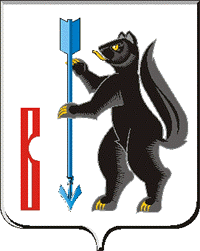 АДМИНИСТРАЦИЯ ГОРОДСКОГО ОКРУГА ВЕРХОТУРСКИЙП О С Т А Н О В Л Е Н И Еот 28.12.2020г. № 943г. Верхотурье  О назначении голосования по выбору общественной территории, подлежащей благоустройству в 2022 годув рамках реализации муниципальной программы«Формирование современной городской среды в городском округе Верхотурский на 2018-2024 годы», на территориигородского округа Верхотурский	В целях проведения на территории городского округа Верхотурский голосования по выбору общественной территории, подлежащей благоустройству в 2022 году в рамках реализации муниципальной программы «Формирование современной городской среды в городском округе Верхотурский на 2018-2024годы», в соответствии с постановлением Администрации городского округа Верхотурский от 14.02.2019 № 99 «О порядке организации и проведении рейтингового голосования по общественным территориям городского округа Верхотурский», руководствуясь Уставом городского округа Верхотурский,ПОСТАНОВЛЯЮ:	1.Назначить проведение на территории городского округа Верхотурский голосования по выбору общественной территории, подлежащей благоустройству в 2022 году в рамках реализации муниципальной программы «Формирование современной городской среды в городском округе Верхотурский  на 2018-2024 годы»:	онлайн-голосование в период с 16 января 2021 года  по 20 января 2021 года;	открытое голосование  20 января  2021 года с 08:00 часов до 17:00 часов.		2.Установить место проведения открытого голосования по выбору общественной территории, подлежащей благоустройству в 2022 году в рамках реализации муниципальной программы «Формирование современной городской среды в городском округе Верхотурский  на 2018-2024 годы», - здание муниципального бюджетного учреждения культуры «Центр культуры» г. Верхотурье по адресу: г. Верхотурье, ул. Советская, 1.	Адреса онлайн-голосования в информационно-телекоммуникационной сети «Интернет»:	http://adm-verhotury.ru/ — сайт ГО Верхотурский;	https://vk.com/club179504018 — группа Администрации во Вконтакте;	https://ok.ru/profile/570742838398 — группа Администрации в Одноклассниках.	3.Утвердить прилагаемые:	1) Перечень общественных территорий для голосования по выбору общественной территории, подлежащей благоустройству в 2022 году в рамках реализации муниципальной программы «Формирование современной городской среды в городском округе Верхотурский на 2018-2024 годы»;	2) Порядок определения общественной территории (общественных территорий), подлежащей (подлежащих) благоустройству в 2022 году в рамках реализации муниципальной программы «Формирование современной городской среды в городском округе Верхотурский на 2018-2024 годы».	4.Опубликовать настоящее постановление в информационном бюллетене  «Верхотурская неделя» и разместить на официальном сайте городского округа Верхотурский.	5.Контроль  исполнения настоящего постановления возложить на первого заместителя главы Администрации городского округа Верхотурский Литовских Л.Ю.Глава городского округа Верхотурский                                                    А.Г. ЛихановУТВЕРЖДЕНпостановлением Администрациигородского округа Верхотурскийот 28.12.2020г. № 943«О назначении голосования по выбору общественной территории, подлежащей благоустройству в 2022 году в рамках реализации муниципальной программы«Формирование современной городской среды в городском округе Верхотурский на 2018-2024 годы» на территории городского округа Верхотурский»Перечень общественных территорийдля голосования по выбору общественной территории, подлежащей благоустройству в 2022 году в рамках реализации муниципальной программы «Формирование современной городской среды в городском округе Верхотурский на 2018-2024 годы»	1.Общественная территория «с. Кордюково, ул. Клубная, 2 (территория Дома культуры)»;	2.Общественная территория «п. Карпунинский, ул. Школьная, 1 (территория школы)»;	3.Общественная территория «Общественная территория п. Привокзальный, ул. Советская, 12»;	4.Общественная территория «Общественная территория Досугового центра»;	5.Общественная территория «п. Привокзальный, ул. Чапаева, 35(территория площадки сельского клуба)».УТВЕРЖДЕНпостановлением Администрациигородского округа Верхотурскийот 28.12.2020г. № 943«О назначении голосования по выбору общественной территории, подлежащей благоустройству в 2022 году в рамках реализации муниципальной программы«Формирование современной городской среды в городском округе Верхотурский на 2018-2024 годы» на территории городского округа Верхотурский»Порядок определения общественной территории (общественных территорий), подлежащей (подлежащих) благоустройству в 2022 году в рамках реализации муниципальной программы «Формирование современной городской среды в городском округе Верхотурский на 2018-2024 годы»	Определить следующий порядок определения общественной территории (общественных территорий), подлежащей (подлежащих) благоустройству в 2022 году, по итогам голосования: 1.	Голосование по общественным территориям является рейтинговым. 2.	Рейтинговый список общественных территорий выстраивается в зависимости от числа голосов, отданных за общественные территории, включенные в бюллетень для рейтингового голосования, согласно данным итогового протокола общественной муниципальной комиссии об итогах голосования.3.	При равенстве количества голосов, отданных участниками голосования за две общественных территории, приоритет отдается общественной территории, заявка на включение которой поступила раньше.4.	Общественной территорией (общественными территориями), подлежащей (подлежащими) благоустройству в 2022 году в рамках муниципальной программы «Формирование современной городской среды в городском округе Верхотурский на 2018-2024 годы», считать общественную территорию (территории), набравшую наибольшее количество голосов от числа граждан, внесенных в списки голосования на момент окончания голосования согласно данным итогового протокола общественной муниципальной комиссии об итогах голосования.